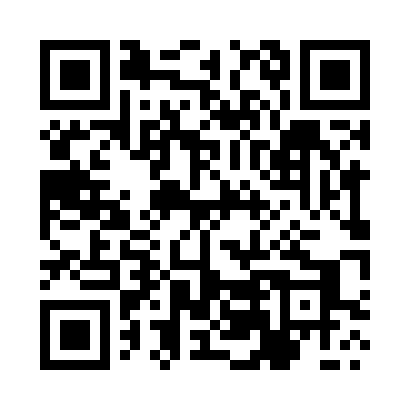 Prayer times for Ratnawy, PolandMon 1 Apr 2024 - Tue 30 Apr 2024High Latitude Method: Angle Based RulePrayer Calculation Method: Muslim World LeagueAsar Calculation Method: HanafiPrayer times provided by https://www.salahtimes.comDateDayFajrSunriseDhuhrAsrMaghribIsha1Mon4:196:1312:415:087:098:562Tue4:166:1112:405:097:118:583Wed4:146:0812:405:107:129:004Thu4:116:0612:405:127:149:025Fri4:086:0412:395:137:159:046Sat4:056:0212:395:147:179:067Sun4:036:0012:395:157:199:098Mon4:005:5812:395:167:209:119Tue3:575:5612:385:177:229:1310Wed3:545:5412:385:187:239:1511Thu3:525:5212:385:197:259:1712Fri3:495:4912:375:207:269:1913Sat3:465:4712:375:217:289:2214Sun3:435:4512:375:227:309:2415Mon3:405:4312:375:237:319:2616Tue3:385:4112:365:257:339:2817Wed3:355:3912:365:267:349:3118Thu3:325:3712:365:277:369:3319Fri3:295:3512:365:287:379:3520Sat3:265:3312:365:297:399:3821Sun3:235:3112:355:307:409:4022Mon3:205:2912:355:317:429:4323Tue3:175:2712:355:327:449:4524Wed3:145:2512:355:337:459:4825Thu3:115:2412:355:347:479:5026Fri3:085:2212:355:357:489:5327Sat3:055:2012:345:367:509:5528Sun3:025:1812:345:367:519:5829Mon2:595:1612:345:377:5310:0030Tue2:565:1412:345:387:5410:03